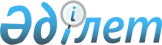 Бородулиха аудандық мәслихатының шешімінің күші жойылды деп тану туралыАбай облысы Бородулиха аудандық мәслихатының 2023 жылғы 28 тамыздағы № 7-7-VIII шешімі. Абай облысының Әділет департаментінде 2023 жылғы 31 тамызда № 111-18 болып тіркелді
      "Құқықтық актілер туралы" Қазақстан Республикасының Заңы 27-бабының 2-тармағына сәйкес Бородулиха аудандық мәслихаты ШЕШТІ:
      1. Шығыс Қазақстан облысы Бородулиха аудандық мәслихатының 2018 жылғы 28 маусымдағы № 23-9-VI "Бородулиха ауданы бойынша жергілікті қоғамдастық жиналысының регламентін бекіту туралы" (Нормативтік құқықтық актілерді мемлекеттік тіркеу тізілімінде № 5-8-165 болып тіркелген) шешімінің күші жойылды деп танылсын.
      2. Осы шешім алғашқы ресми жарияланған күнінен кейін күнтізбелік он күн өткен соң қолданысқа енгізіледі.
					© 2012. Қазақстан Республикасы Әділет министрлігінің «Қазақстан Республикасының Заңнама және құқықтық ақпарат институты» ШЖҚ РМК
				
С. Урашева
